Can you draw some dots inside the boxes?   Don’t go over the lines!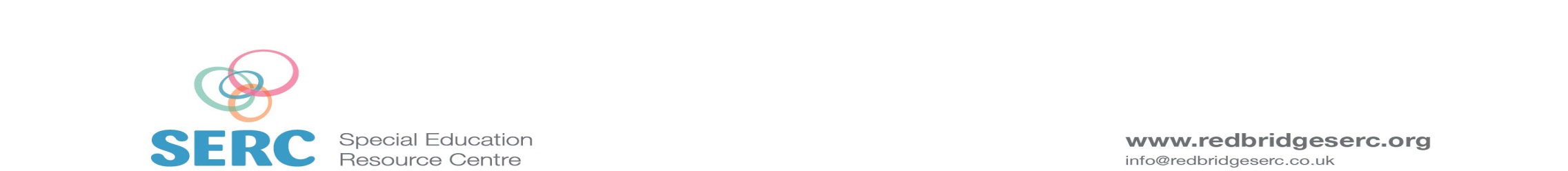 